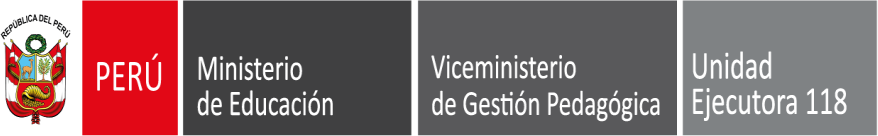 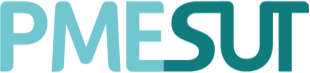 Decenio de la Igualdad de oportunidades para mujeres y hombres" “Año de la Unidad, la paz y el desarrollo”CONTRATO PRÉSTAMO BID No 4555/OC-PECOMUNICADOSBCC N° 009-2022 – UE.118/PMESUTSERVICIO DE CAPACITACIÓN EN HABILIDADES BLANDAS TRANSVERSALES PARA DIRECTIVOS Y PERSONAL ADMINISTRATIVO DE 40 UNIVERSIDADES NACIONALES QUE PARTICIPARON EN LA DÉCIMO PRIMERA CONVOCATORIA DE MEJORA DE LA GESTIÓN ADMINISTRATIVA DE LAS UNIVERSIDADES PÚBLICASEn el marco del citado Contrato de Préstamo y de las “Políticas para la Selección y Contratación de Consultores Financiados por el Banco Interamericano de Desarrollo”, el PMESUT realizo la invitación a presentar propuestas técnicas y económicas a las firmas consultoras integrantes de la lista corta.Mediante la presente, se les comunica la CANCELACIÓN del proceso de selección de la referencia, en el marco de las Políticas para la Selección y Contratación de Consultores Financiados por el Banco Interamericano de Desarrollo (GN-2350-15), debido a que el área técnica consideró necesario actualizar el contenido desde los enfoques de habilidades blandas y gestión del cambio, razones que motivaron a nuevos términos de referencia. Atentamente,Unidad Ejecutora 118Mejoramiento de la Calidad de la Educación Básica y Superior PMESUT